ADVANCED BIOMEDICAL RESEARCH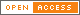 Publisher:WOLTERS KLUWER MEDKNOW PUBLICATIONS , WOLTERS KLUWER INDIA PVT LTD , A-202, 2ND FLR, QUBE, C T S NO 1498A-2 VILLAGE MAROL, ANDHERI EAST, MUMBAI, India, Maharashtra, 400059ISSN / eISSN:2277-9175Web of Science Core Collection:Emerging Sources Citation IndexshareShare This JournalView profile pageADVANCED PHARMACEUTICAL BULLETINPublisher:TABRIZ UNIV MEDICAL SCIENCES & HEALTH SERVICES , DANESHGHAH ST, TABRIZ, IRAN, REPUBLIC ISLAMIC, 51664-14766ISSN / eISSN:2228-5881 / 2251-7308Web of Science Core Collection:Emerging Sources Citation IndexshareShare This JournalView profile pageANALYTICAL AND BIOANALYTICAL CHEMISTRY RESEARCHPublisher:IRANIAN CHEMICAL SOC , NO 7, MARAGHEH ST, OSTAD NEJATOLLAHI AVE, PO BOX 15875-1169, TEHRAN, IRAN, 00000ISSN / eISSN:2383-093XWeb of Science Core Collection:Emerging Sources Citation IndexshareShare This JournalView profile pageANALYTICAL & BIOANALYTICAL ELECTROCHEMISTRYPublisher:UNIV TEHRAN, FAC CHEMISTRY, CENTER EXCELLENCE ELECTROCHEMISTRY , UNIV TEHRAN, FAC CHEMISTRY, CENTER EXCELLENCE ELECTROCHEMISTRY, TEHRAN, IRAN, 00000ISSN / eISSN:2008-4226Web of Science Core Collection:Emerging Sources Citation IndexshareShare This JournalView profile pageANNALS OF APPLIED SPORT SCIENCEPublisher:ANNALS APPLIED SPORT SCIENCE , C/O SEYED MORTEZA TAYEBI, ALLAMEH TABATABA I UNIV-ATU, PO BOX 1489684511, TEHRAN, IRAN, 00000ISSN / eISSN:2322-4479Web of Science Core Collection:Emerging Sources Citation IndexshareShare This JournalView profile pageAPPLIED ENTOMOLOGY AND PHYTOPATHOLOGYPublisher:PLANT PESTS & DISEASES RESEARCH INST , CHAMRAN PARK WAY, TABNAK AVE. NO: 1-2, P. O. BOX 1454, TEHRAN, IRAN, 00000ISSN / eISSN:1026-5007Additional Web of Science Indexes:Zoological RecordshareShare This JournalView profile pageAPPLIED FOOD BIOTECHNOLOGYPublisher:SHAHID BEHESHTI UNIV MEDICAL SCIENCES, FAC MED , SCH MEDICINE, KOODAK-YAR ST, PO BOX 19359, TEHRAN, IRAN, 4618ISSN / eISSN:2345-5357 / 2423-4214Web of Science Core Collection:Emerging Sources Citation IndexshareShare This JournalView profile pageARCHIVES OF ACADEMIC EMERGENCY MEDICINEPublisher:SHAHID BEHESHTI UNIV MEDICAL SCIENCES , EMERGENCY MEDICINE DEPT, SHOHADAYE TAJRISH HOSP, SHAHRDARI ST, TAJRISH SQ, TEHRAN, IRAN, 1989934148ISSN / eISSN:2645-4904Web of Science Core Collection:Emerging Sources Citation IndexshareShare This JournalView profile pageARCHIVES OF BONE AND JOINT SURGERY-ABJSPublisher:MASHHAD UNIV MED SCIENCES , VICE-CHANCELLOR FOR RES CTR OFF IJBMS, DANESHGAH ST, PO BOX 9138813944 - 445, MASHHAD, IRAN, 00000ISSN / eISSN:2345-4644 / 2345-461XWeb of Science Core Collection:Emerging Sources Citation IndexshareShare This JournalView profile pageARCHIVES OF CLINICAL INFECTIOUS DISEASESPublisher:BRIEFLAND , 25 Derde Morgen , Shertogenbosch, Netherlands, 5233 NLISSN / eISSN:2345-2641 / 2008-1081Web of Science Core Collection:Emerging Sources Citation IndexshareShare This JournalView profile pageARCHIVES OF IRANIAN MEDICINEPublisher:ACAD MEDICAL SCIENCES I R IRAN , PO BOX 19395-5655, TEHRAN, IRAN, 00000ISSN / eISSN:1029-2977 / 1735-3947Web of Science Core Collection:Science Citation Index ExpandedAdditional Web of Science Indexes:Essential Science IndicatorsshareShare This JournalView profile pageARCHIVES OF NEUROSCIENCEPublisher:BRIEFLAND , 25 Derde Morgen , Shertogenbosch, Netherlands, 5233 NLISSN / eISSN:2322-3944 / 2322-5769Web of Science Core Collection:Emerging Sources Citation IndexshareShare This JournalView profile pageARCHIVES OF PEDIATRIC INFECTIOUS DISEASESPublisher:BRIEFLAND , 25 Derde Morgen , Shertogenbosch, Netherlands, 5233 NLISSN / eISSN:2322-1828 / 2322-1836Web of Science Core Collection:Emerging Sources Citation IndexshareShare This JournalView profile pageARCHIVES OF RAZI INSTITUTEPublisher:RAZI VACCINE & SERUM RES INST , PO BOX 31975 148, KARAJ, IRAN, 00000ISSN / eISSN:0365-3439 / 2008-9872Additional Web of Science Indexes:Zoological RecordshareShare This JournalView profile pageARCHIVES OF TRAUMA RESEARCHPublisher:WOLTERS KLUWER MEDKNOW PUBLICATIONS , WOLTERS KLUWER INDIA PVT LTD , A-202, 2ND FLR, QUBE, C T S NO 1498A-2 VILLAGE MAROL, ANDHERI EAST, MUMBAI, India, Maharashtra, 400059ISSN / eISSN:2251-953X / 2251-9599Web of Science Core Collection:Emerging Sources Citation IndexshareShare This JournalView profile pageARYA ATHEROSCLEROSISPublisher:ISFAHAN UNIV MEDICAL SCIENCES, ISFAHAN CARDIOVASCULAR RES CENTER , PO BOX 81465-1148, ISAFAHAN, IRAN, REPUBLIC ISLAMIC, 00000ISSN / eISSN:1735-3955 / 2251-6638Web of Science Core Collection:Emerging Sources Citation IndexshareShare This JournalView profile pageASIAN JOURNAL OF SOCIAL HEALTH AND BEHAVIORPublisher:WOLTERS KLUWER MEDKNOW PUBLICATIONS , WOLTERS KLUWER INDIA PVT LTD , A-202, 2ND FLR, QUBE, C T S NO 1498A-2 VILLAGE MAROL, ANDHERI EAST, MUMBAI, India, Maharashtra, 400059ISSN / eISSN:2772-4204Web of Science Core Collection:Emerging Sources Citation IndexshareShare This JournalView profile pageAVICENNA JOURNAL OF MEDICAL BIOTECHNOLOGYPublisher:AVICENNA RES INST , NO 2 & 3, SHABO ALLEY, ST NO 18, VELENJAK AVE, YEMEN ST, SHAHEED CHAMRAN EXPWY, TEHRAN, IRAN, 19857-43413ISSN / eISSN:2008-2835 / 2008-4625Additional Web of Science Indexes:Biological Abstracts | BIOSIS PreviewsshareShare This JournalView profile pageAVICENNA JOURNAL OF PHYTOMEDICINEPublisher:MASHHAD UNIV MED SCIENCES , VICE-CHANCELLOR FOR RES CTR OFF IJBMS, DANESHGAH ST, PO BOX 9138813944 - 445, MASHHAD, IRAN, 00000ISSN / eISSN:2228-7930 / 2228-7949Web of Science Core Collection:Emerging Sources Citation IndexshareShare This JournalView profile pageBAGH-E NAZARPublisher:NAZAR RESEARCH CENTER ART ARCHITECTURE & URBANISM , NO 23, DR QARIB ST AZADI AVE, TEHRAN, IRAN, 14198-43311ISSN / eISSN:1735-9635 / 2251-7197Web of Science Core Collection:Emerging Sources Citation IndexshareShare This JournalView profile pageBASIC AND CLINICAL NEUROSCIENCEPublisher:IRAN UNIV MEDICAL SCIENCES , COOPERATION IRAN NEUROSCIENCE SOC, NEGAH INST SCIENTIFIC COMMUNICATION, SHAHID HEMMAT HIGHWAY, TEHRAN, IRAN, 1449614535ISSN / eISSN:2008-126X / 2228-7442Web of Science Core Collection:Emerging Sources Citation IndexshareShare This JournalView profile pageBIOIMPACTSPublisher:TABRIZ UNIV MEDICAL SCIENCES & HEALTH SERVICES , DANESHGHAH ST, TABRIZ, IRAN, REPUBLIC ISLAMIC, 51664-14766ISSN / eISSN:2228-5652 / 2228-5660Web of Science Core Collection:Science Citation Index ExpandedAdditional Web of Science Indexes:Current Contents Clinical Medicine | Essential Science IndicatorsshareShare This JournalView profile pageBIOLOGICAL JOURNAL OF MICROORGANISMSPublisher:UNIV ISFAHAN, VICE PRESIDENT RESEARCH & TECHNOLOGY , DEPT PRINTING & PUBLISHING MAGAZINES, HEZAR-JARIB AVE, ISAFAHAN, IRAN, 81746-73441ISSN / eISSN:2322-5173 / 2322-5181Additional Web of Science Indexes:Biological Abstracts | BIOSIS PreviewsshareShare This JournalView profile pageBIOMEDICAL AND BIOTECHNOLOGY RESEARCH JOURNALPublisher:WOLTERS KLUWER MEDKNOW PUBLICATIONS , WOLTERS KLUWER INDIA PVT LTD , A-202, 2ND FLR, QUBE, C T S NO 1498A-2 VILLAGE MAROL, ANDHERI EAST, MUMBAI, India, Maharashtra, 400059ISSN / eISSN:2588-9834 / 2588-9842Web of Science Core Collection:Emerging Sources Citation IndexAdditional Web of Science Indexes:Biological Abstracts | BIOSIS PreviewsshareShare This JournalView profile pageBULLETIN OF THE IRANIAN MATHEMATICAL SOCIETYPublisher:SPRINGER SINGAPORE PTE LTD , #04-01 CENCON I, 1 TANNERY RD, SINGAPORE, SINGAPORE, 347719ISSN / eISSN:1017-060X / 1735-8515Web of Science Core Collection:Science Citation Index ExpandedAdditional Web of Science Indexes:Essential Science IndicatorsshareShare This JournalView profile pageCASPIAN JOURNAL OF ENVIRONMENTAL SCIENCESPublisher:UNIV GUILAN , FAC NATURAL RESOURCES, SOMEHE SARA, GUILAN, IRAN, 1144ISSN / eISSN:1735-3033 / 1735-3866Additional Web of Science Indexes:Zoological RecordshareShare This JournalView profile pageCASPIAN JOURNAL OF INTERNAL MEDICINEPublisher:BABOL UNIV MEDICAL SCIENCES , ENGLISH JOURNAL OFFICE, GANJ AFROOZ AVE, BABOL, IRAN, 00000ISSN / eISSN:2008-6164 / 2008-6172Web of Science Core Collection:Emerging Sources Citation IndexshareShare This JournalView profile pageCATEGORIES AND GENERAL ALGEBRAIC STRUCTURES WITH APPLICATIONSPublisher:SHAHID BEHESHTI UNIV, FAC MATHEMATICAL SCIENCES , EVIN, TEHRAN, IRAN, 19839ISSN / eISSN:2345-5853 / 2345-5861Web of Science Core Collection:Emerging Sources Citation IndexshareShare This JournalView profile pageCELL JOURNALPublisher:ROYAN INST , PO BOX 19395-4644, TEHRAN, IRAN, 00000ISSN / eISSN:2228-5806 / 2228-5814Web of Science Core Collection:Science Citation Index ExpandedAdditional Web of Science Indexes:Biological Abstracts | BIOSIS Previews | Essential Science IndicatorsshareShare This JournalView profile pageCHEMICAL METHODOLOGIESPublisher:SAMI PUBLISHING CO-SPC , DANESHJOU BOLV, PO BOX 6931936173, ILAM, Iran, 00000ISSN / eISSN:2645-7776 / 2588-4344Web of Science Core Collection:Emerging Sources Citation IndexshareShare This JournalView profile pageCIVIL ENGINEERING INFRASTRUCTURES JOURNAL-CEIJPublisher:UNIV TEHRAN, COLL ENGINEERING , ENGHELAB AVE, PO BOX 4563-11155, TEHRAN, IRAN, 00000ISSN / eISSN:2322-2093 / 2423-6691Web of Science Core Collection:Emerging Sources Citation IndexshareShare This JournalView profile pageCIVIL ENGINEERING JOURNAL-TEHRANPublisher:C EJ PUBLISHING GROUP , DR KAVIANPOUR OFF, 3RD FL CIVIL ENGINEERING FAC, K N TOOSI UNIV TECHNOLOGY, TEHRAN, IRAN, 00000ISSN / eISSN:2676-6957 / 2476-3055Web of Science Core Collection:Emerging Sources Citation IndexshareShare This JournalView profile pageCOMMUNICATIONS IN COMBINATORICS AND OPTIMIZATIONPublisher:AZARBAIJAN SHAHID MADANI UNIV , 35 Km Tabriz-Maragheh Road, P.O.B: 53714-161, TABRIZ, Iran, 00000ISSN / eISSN:2538-2128 / 2538-2136Web of Science Core Collection:Emerging Sources Citation IndexshareShare This JournalView profile pageCOMPUTATIONAL METHODS FOR DIFFERENTIAL EQUATIONSPublisher:UNIV TABRIZ , UNIV TABRIZ, TABRIZ, IRAN, 00000ISSN / eISSN:2345-3982 / 2383-2533Web of Science Core Collection:Emerging Sources Citation IndexshareShare This JournalView profile pageCRESCENT JOURNAL OF MEDICAL AND BIOLOGICAL SCIENCESPublisher:ARAS PART MEDICAL INT PRESS , NO 1, S SHAREATI ST, 5138815941, TABRIZ, IRAN, 00000ISSN / eISSN:2148-9696Web of Science Core Collection:Emerging Sources Citation IndexshareShare This JournalView profile pageCURRENT JOURNAL OF NEUROLOGYPublisher:TEHRAN UNIV MEDICAL SCIENCES , CTR ELECTR RES PROVISION & J IMPROVEMENT, #7, POURSINA AVE, QODS AVE, PO 1417653911, TEHRAN, IRAN, 11498ISSN / eISSN:2717-011XWeb of Science Core Collection:Emerging Sources Citation IndexshareShare This JournalView profile pageDARU-JOURNAL OF PHARMACEUTICAL SCIENCESPublisher:SPRINGER INT PUBL AG , GEWERBESTRASSE 11, CHAM, SWITZERLAND, CH-6330ISSN / eISSN:2008-2231Web of Science Core Collection:Science Citation Index ExpandedAdditional Web of Science Indexes:Biological Abstracts | BIOSIS Previews | Essential Science IndicatorsshareShare This JournalView profile pageENVIRONMENTAL HEALTH ENGINEERING AND MANAGEMENT JOURNALPublisher:KERMAN UNIV MEDICAL SCIENCES , JAHAD BLVD, KERMAN, IRAN, 7619813159ISSN / eISSN:2423-3765 / 2423-4311Web of Science Core Collection:Emerging Sources Citation IndexshareShare This JournalView profile pageFRONTIERS IN EMERGENCY MEDICINEPublisher:TEHRAN UNIV MEDICAL SCIENCES , CTR ELECTR RES PROVISION & J IMPROVEMENT, #7, POURSINA AVE, QODS AVE, PO 1417653911, TEHRAN, IRAN, 11498ISSN / eISSN:2717-3593Web of Science Core Collection:Emerging Sources Citation IndexshareShare This JournalView profile pageGALEN MEDICAL JOURNALPublisher:SALVIA MEDICAL SCIENCES LTD , 40 BLOOMSBURY WAY, LONDON, ENGLAND, WC1A 2SEISSN / eISSN:2588-2767 / 2322-2379Web of Science Core Collection:Emerging Sources Citation IndexshareShare This JournalView profile pageGEOPERSIAPublisher:UNIV TEHRAN , COLL SCI, PO BOX 14155-6455, TEHRAN, IRAN, 1417-614411ISSN / eISSN:2228-7817Web of Science Core Collection:Emerging Sources Citation IndexshareShare This JournalView profile pageGLOBAL JOURNAL OF ENVIRONMENTAL SCIENCE AND MANAGEMENT-GJESMPublisher:PROFESSOR J. NOURI , No. 2, Kouhestan Deadend, Janpour street, Darabad Square, P.O.Box 1956934485, Tehran, Iran, 0000ISSN / eISSN:2383-3572 / 2383-3866Web of Science Core Collection:Emerging Sources Citation IndexshareShare This JournalView profile pageHEALTH PROMOTION PERSPECTIVESPublisher:TABRIZ UNIV MEDICAL SCIENCES & HEALTH SERVICES , DANESHGHAH ST, TABRIZ, IRAN, REPUBLIC ISLAMIC, 51664-14766ISSN / eISSN:2228-6497Web of Science Core Collection:Emerging Sources Citation IndexshareShare This JournalView profile pageHEALTH SCOPEPublisher:BRIEFLAND , 25 Derde Morgen , Shertogenbosch, Netherlands, 5233 NLISSN / eISSN:2251-8959 / 2251-9513Web of Science Core Collection:Emerging Sources Citation IndexshareShare This JournalView profile pageHEPATITIS MONTHLYPublisher:BRIEFLAND , 25 Derde Morgen , Shertogenbosch, Netherlands, 5233 NLISSN / eISSN:1735-143X / 1735-3408Web of Science Core Collection:Science Citation Index ExpandedAdditional Web of Science Indexes:Essential Science IndicatorsshareShare This JournalView profile pageIAU ENTOMOLOGICAL RESEARCH JOURNALPublisher:ISLAMIC AZAD UNIV, AGRICULTURAL FAC , PO BOX 38135-567, ARAK, IRAN, 00000ISSN / eISSN:2008-4668Additional Web of Science Indexes:Zoological RecordshareShare This JournalView profile pageIMMUNOPATHOLOGIA PERSAPublisher:NIKAN RESEARCH INST , NO 8, 23 LN, FARABI NORTH ST, FREIBURG AVE, PO BOX 81655-963, ISFAHAN, IRAN, 81687-95341ISSN / eISSN:2423-8015Web of Science Core Collection:Emerging Sources Citation IndexshareShare This JournalView profile pageINTERNATIONAL AQUATIC RESEARCHPublisher:ISLAMIC AZAD UNIV, TONEKABON BRANCH , DEPT FISHERIES SCIENCES & MARINE BIOLOGY, VALI ABAD, TONEKABON, Iran, 46804-16167ISSN / eISSN:2008-4935 / 2008-6970Web of Science Core Collection:Emerging Sources Citation IndexAdditional Web of Science Indexes:Biological Abstracts | BIOSIS Previews | Zoological RecordshareShare This JournalView profile pageINTERNATIONAL CARDIOVASCULAR RESEARCH JOURNALPublisher:SHIRAZ UNIV MEDICAL SCIENCES, CARDIOVASCULAR RESEARCH CENTER , Mollasadra St., Khalili Ave., Research Tower, SHIRAZ, Iran, 71934ISSN / eISSN:2251-9130 / 2251-9149Web of Science Core Collection:Emerging Sources Citation IndexshareShare This JournalView profile pageINTERNATIONAL JOURNAL OF AQUATIC BIOLOGY-IJABPublisher:UNIV TEHRAN, FAC NATURAL RESOURCES , DEPT FISHERIES, PO BOX 4314, KARAJ, IRAN, 31535ISSN / eISSN:2383-0956 / 2322-5270Additional Web of Science Indexes:Biological Abstracts | BIOSIS Previews | Zoological RecordINTERNATIONAL JOURNAL OF CANCER MANAGEMENTPublisher:BRIEFLAND , 25 Derde Morgen , Shertogenbosch, Netherlands, 5233 NLISSN / eISSN:2538-4422 / 2538-497XWeb of Science Core Collection:Emerging Sources Citation IndexshareShare This JournalView profile pageINTERNATIONAL JOURNAL OF CIVIL ENGINEERINGPublisher:SPRINGER INT PUBL AG , GEWERBESTRASSE 11, CHAM, SWITZERLAND, CH-6330ISSN / eISSN:1735-0522 / 2383-3874Web of Science Core Collection:Science Citation Index ExpandedAdditional Web of Science Indexes:Essential Science IndicatorsshareShare This JournalView profile pageINTERNATIONAL JOURNAL OF ENDOCRINOLOGY AND METABOLISMPublisher:BRIEFLAND , 25 Derde Morgen , Shertogenbosch, Netherlands, 5233 NLISSN / eISSN:1726-913X / 1726-9148Web of Science Core Collection:Emerging Sources Citation IndexshareShare This JournalView profile pageINTERNATIONAL JOURNAL OF ENGINEERINGPublisher:MATERIALS & ENERGY RESEARCH CENTER-MERC , 16, AHURAMAZDA ST, ALVAND AVE, TEHRAN, IRAN, 15169ISSN / eISSN:1025-2495 / 1735-9244Web of Science Core Collection:Emerging Sources Citation IndexshareShare This JournalView profile pageINTERNATIONAL JOURNAL OF ENVIRONMENTAL RESEARCHPublisher:SPRINGER INT PUBL AG , GEWERBESTRASSE 11, CHAM, SWITZERLAND, CH-6330ISSN / eISSN:1735-6865 / 2008-2304Web of Science Core Collection:Science Citation Index ExpandedAdditional Web of Science Indexes:Essential Science Indicators | Zoological RecordshareShare This JournalView profile pageINTERNATIONAL JOURNAL OF ENVIRONMENTAL SCIENCE AND TECHNOLOGYPublisher:SPRINGER , ONE NEW YORK PLAZA, SUITE 4600 , NEW YORK, United States, NY, 10004ISSN / eISSN:1735-1472 / 1735-2630Web of Science Core Collection:Science Citation Index ExpandedAdditional Web of Science Indexes:Essential Science IndicatorsshareShare This JournalView profile pageINTERNATIONAL JOURNAL OF FERTILITY & STERILITYPublisher:ROYAN INST , PO BOX 19395-4644, TEHRAN, IRAN, 00000ISSN / eISSN:2008-076X / 2008-0778Web of Science Core Collection:Emerging Sources Citation IndexshareShare This JournalView profile pageINTERNATIONAL JOURNAL OF GROUP THEORYPublisher:UNIV ISFAHAN, VICE PRESIDENT RESEARCH & TECHNOLOGY , DEPT PRINTING & PUBLISHING MAGAZINES, HEZAR-JARIB AVE, ISAFAHAN, IRAN, 81746-73441ISSN / eISSN:2251-7650 / 2251-7669Web of Science Core Collection:Emerging Sources Citation IndexshareShare This JournalView profile pageINTERNATIONAL JOURNAL OF HEALTH POLICY AND MANAGEMENTPublisher:KERMAN UNIV MEDICAL SCIENCES , JAHAD BLVD, KERMAN, IRAN, 7619813159ISSN / eISSN:2322-5939Web of Science Core Collection:Science Citation Index Expanded | Social Sciences Citation IndexAdditional Web of Science Indexes:Current Contents Clinical Medicine | Current Contents Social And Behavioral Sciences | Essential Science IndicatorsshareShare This JournalView profile pageINTERNATIONAL JOURNAL OF MEDICAL TOXICOLOGY AND FORENSIC MEDICINEPublisher:SHAHEED BEHESHTI MEDICAL UNIV-MEDICAL SCIENCES & HEALTH SERVICES , SHAHEED BAHONAR AVE, DARABAD, TEHRAN, IRAN, 19569ISSN / eISSN:2251-8762 / 2251-8770Web of Science Core Collection:Emerging Sources Citation IndexshareShare This JournalView profile pageINTERNATIONAL JOURNAL OF MOLECULAR AND CELLULAR MEDICINEPublisher:CELLULAR & MOLECULAR BIOLOGY RESEARCH CENTER , BABOL UNIV MEDICAL SCIENCES, GANJAFROUZ AVE, BABOL, IRAN, 4717647745ISSN / eISSN:2251-9637 / 2251-9645Web of Science Core Collection:Emerging Sources Citation IndexshareShare This JournalView profile pageINTERNATIONAL JOURNAL OF NANO DIMENSIONPublisher:ISLAMIC AZAD UNIV, TONEKABON BRANCH , DEPT FISHERIES SCIENCES & MARINE BIOLOGY, VALI ABAD, TONEKABON, Iran, 46804-16167ISSN / eISSN:2008-8868 / 2228-5059Web of Science Core Collection:Emerging Sources Citation IndexshareShare This JournalView profile pageINTERNATIONAL JOURNAL OF NONLINEAR ANALYSIS AND APPLICATIONSPublisher:SEMNAN UNIV , MOLAVI BLVD, SEMNAN, IRAN, REPUBLIC ISLAMIC, 00000ISSN / eISSN:2008-6822Web of Science Core Collection:Emerging Sources Citation IndexshareShare This JournalView profile pageINTERNATIONAL JOURNAL OF ORGAN TRANSPLANTATION MEDICINEPublisher:AVICENNA ORGAN TRANSPLANT CENTER , PHASE 2, DOKOHAK RD, SADRA TOWN, SHIRAZ, FARS, IRAN, 71994-67985ISSN / eISSN:2008-6490 / 2008-6482Web of Science Core Collection:Emerging Sources Citation IndexshareShare This JournalView profile pageINTERNATIONAL JOURNAL OF PEDIATRICS-MASHHADPublisher:MASHHAD UNIV MED SCIENCES , VICE-CHANCELLOR FOR RES CTR OFF IJBMS, DANESHGAH ST, PO BOX 9138813944 - 445, MASHHAD, IRAN, 00000ISSN / eISSN:2345-5047 / 2345-5055Web of Science Core Collection:Emerging Sources Citation IndexshareShare This JournalView profile pageINTERNATIONAL JOURNAL OF PREVENTIVE MEDICINEPublisher:WOLTERS KLUWER MEDKNOW PUBLICATIONS , WOLTERS KLUWER INDIA PVT LTD , A-202, 2ND FLR, QUBE, C T S NO 1498A-2 VILLAGE MAROL, ANDHERI EAST, MUMBAI, India, Maharashtra, 400059ISSN / eISSN:2008-7802 / 2008-8213Web of Science Core Collection:Emerging Sources Citation IndexshareShare This JournalView profile pageINTERNATIONAL JOURNAL OF RADIATION RESEARCHPublisher:IJRR-IRANIAN JOURNAL RADIATION RES , NO 29, 4TH FL, CHAMRAN MEDICAL BLDG, PARVANEH ST, ALE-AHMAD HWY, TEHRAN, IRAN, 00000ISSN / eISSN:2322-3243Web of Science Core Collection:Science Citation Index ExpandedAdditional Web of Science Indexes:Essential Science IndicatorsshareShare This JournalView profile pageINTERNATIONAL JOURNAL OF RECYCLING OF ORGANIC WASTE IN AGRICULTUREPublisher:ISLAMIC AZAD UNIV, ISFAHAN-KHORASGAN BRANCH , PO BOX 81595-158, ISFAHAN, Iran, , 00000ISSN / eISSN:2195-3228 / 2251-7715Web of Science Core Collection:Emerging Sources Citation IndexshareShare This JournalView profile pageINTERNATIONAL JOURNAL OF REPRODUCTIVE BIOMEDICINEPublisher:SHAHID SADOUGHI UNIV MEDICAL SCIENCES , Central Administration, Bahonar Sq, YAZD, Iran, 8916978477ISSN / eISSN:2476-4108 / 2476-3772Web of Science Core Collection:Emerging Sources Citation IndexshareShare This JournalView profile pageINTERNATIONAL JOURNAL OF WOMENS HEALTH AND REPRODUCTION SCIENCESPublisher:ARAS PART MEDICAL INT PRESS , NO 1, S SHAREATI ST, 5138815941, TABRIZ, IRAN, 00000ISSN / eISSN:2330-4456Web of Science Core Collection:Emerging Sources Citation IndexshareShare This JournalView profile pageINTERNATIONAL NANO LETTERSPublisher:SPRINGER INT PUBL AG , GEWERBESTRASSE 11, CHAM, SWITZERLAND, CH-6330ISSN / eISSN:2008-9295 / 2228-5326Web of Science Core Collection:Emerging Sources Citation IndexshareShare This JournalView profile pageIRANIAN BIOMEDICAL JOURNALPublisher:PASTEUR INST IRAN , PASTEUR AVE, TEHRAN, IRAN, 13164ISSN / eISSN:1028-852X / 2008-823XAdditional Web of Science Indexes:Biological Abstracts | BIOSIS PreviewsshareShare This JournalView profile pageIRANIAN HEART JOURNALPublisher:IRANIAN HEART ASSOC , IRANIAN HEART ASSOC, TEHRAN, IRAN, 00000ISSN / eISSN:1735-7306Web of Science Core Collection:Emerging Sources Citation IndexshareShare This JournalView profile pageIRANIAN JOURNAL OF ALLERGY ASTHMA AND IMMUNOLOGYPublisher:TEHRAN UNIV MEDICAL SCIENCES , CTR ELECTR RES PROVISION & J IMPROVEMENT, #7, POURSINA AVE, QODS AVE, PO 1417653911, TEHRAN, IRAN, 11498ISSN / eISSN:1735-1502 / 1735-5249Web of Science Core Collection:Science Citation Index ExpandedAdditional Web of Science Indexes:Essential Science IndicatorsshareShare This JournalView profile pageIRANIAN JOURNAL OF ANIMAL BIOSYSTEMATICSPublisher:FERDOWSI UNIV MASHHAD PRESS , FUM PRESS, MASSHAD, Iran, 91779-47101ISSN / eISSN:1735-434X / 2423-4222Additional Web of Science Indexes:Zoological RecordshareShare This JournalView profile pageIRANIAN JOURNAL OF APPLIED ANIMAL SCIENCEPublisher:ISLAMIC AZAD UNIV, RASHT , POL-3-TALESHAN, PO BOX 41335-3516, RASHT, IRAN, 00000ISSN / eISSN:2251-628X / 2251-631XWeb of Science Core Collection:Emerging Sources Citation IndexshareShare This JournalView profile pageIRANIAN JOURNAL OF BASIC MEDICAL SCIENCESPublisher:MASHHAD UNIV MED SCIENCES , VICE-CHANCELLOR FOR RES CTR OFF IJBMS, DANESHGAH ST, PO BOX 9138813944 - 445, MASHHAD, IRAN, 00000ISSN / eISSN:2008-3866 / 2008-3874Web of Science Core Collection:Science Citation Index ExpandedAdditional Web of Science Indexes:Biological Abstracts | BIOSIS Previews | Essential Science IndicatorsshareShare This JournalView profile pageIRANIAN JOURNAL OF BIOTECHNOLOGYPublisher:NATL INST GENETIC ENGINEERING & BIOTECHNOLOGY , PAJOOHESH BLVD, TEHRAN-KARAJ HWY, 17 KM, TEHRAN, Iran, 00000ISSN / eISSN:1728-3043Web of Science Core Collection:Science Citation Index ExpandedAdditional Web of Science Indexes:Biological Abstracts | BIOSIS Previews | Essential Science IndicatorsshareShare This JournalView profile pageIRANIAN JOURNAL OF BOTANYPublisher:RES INST FORESTS & RANGELANDS, IRAN , DEPT BOTANY, PO BOX 13185-116, TEHRAN, IRAN, 00000ISSN / eISSN:1029-788XAdditional Web of Science Indexes:Biological Abstracts | BIOSIS PreviewsshareShare This JournalView profile pageIRANIAN JOURNAL OF CATALYSISPublisher:ISLAMIC AZAD UNIV, SHAHREZA BRANCH , DEPT CHEMISTRY, SHAHREZA, IRAN, 86145-311ISSN / eISSN:2252-0236Web of Science Core Collection:Emerging Sources Citation IndexshareShare This JournalView profile pageIRANIAN JOURNAL OF CHEMISTRY & CHEMICAL ENGINEERING-INTERNATIONAL ENGLISH EDITIONPublisher:JIHAD DANESHGAHI , PO BOX 13145-1494, TEHRAN, IRAN, 00000ISSN / eISSN:1021-9986Web of Science Core Collection:Science Citation Index ExpandedAdditional Web of Science Indexes:Essential Science IndicatorsshareShare This JournalView profile pageIRANIAN JOURNAL OF CHILD NEUROLOGYPublisher:IRANIAN CHILD NEUROLOGY SOC , 3D FL, CHILD NEUROLOGY OFF, MOFID CHILDREN HOSPITAL, TEHRAN, IRAN, 15468-15514ISSN / eISSN:1735-4668 / 2008-0700Web of Science Core Collection:Emerging Sources Citation IndexshareShare This JournalView profile pageIRANIAN JOURNAL OF EARTH SCIENCESPublisher:ISLAMIC AZAD UNIV, MASHHAD BRANCH , FAC SCIENCES, RAHNAMAEI ST, MASHHAD, IRAN, KHORASAN RAZAVI, 00000ISSN / eISSN:2008-8779 / 2228-785XWeb of Science Core Collection:Emerging Sources Citation IndexshareShare This JournalView profile pageIRANIAN JOURNAL OF FISHERIES SCIENCESPublisher:IRANIAN FISHERIES SCIENCE RESEARCH INST-IFSRI , IRANIAN FISH SCI RES INST,TEHRAN-KARAJ HWY, EXIT PAYKAN SHAHR, SARVENAZ AVE, SARVE AZAD AVE, W 8 ST, TEHRAN, IRAN, 00000ISSN / eISSN:1562-2916Web of Science Core Collection:Science Citation Index ExpandedAdditional Web of Science Indexes:Biological Abstracts | BIOSIS Previews | Essential Science Indicators | Zoological RecordshareShare This JournalView profile pageIRANIAN JOURNAL OF FUZZY SYSTEMSPublisher:UNIV SISTAN & BALUCHESTAN , PO BOX 98135-987, ZAHEDAN, IRAN, 00000ISSN / eISSN:1735-0654Web of Science Core Collection:Science Citation Index ExpandedAdditional Web of Science Indexes:Essential Science IndicatorsshareShare This JournalView profile pageIRANIAN JOURNAL OF ICHTHYOLOGYPublisher:IRANIAN SOC ICHTHYOLOGY , ISFAHAN UNIV TECHNOLOGY, FACULTY NATURAL RESOURCES, ISFAHAN, IRAN, 8415683111ISSN / eISSN:2383-1561 / 2383-0964Additional Web of Science Indexes:Biological Abstracts | BIOSIS Previews | Zoological RecordshareShare This JournalView profile pageIRANIAN JOURNAL OF IMMUNOLOGYPublisher:SHIRAZ INST CANCER RES , SHIRAZ UNIV MED SCI, IRANIAN SOC IMMUNOL & ALLERGY, PO BOX 71345-3119, SHIRAZ, IRAN, 00000ISSN / eISSN:1735-1383 / 1735-367XWeb of Science Core Collection:Science Citation Index ExpandedAdditional Web of Science Indexes:Essential Science IndicatorsshareShare This JournalView profile pageIRANIAN JOURNAL OF KIDNEY DISEASESPublisher:IRANIAN SOC NEPHROLGY , APT 12, NO 63, SHAHEED TOUSI ST, DR GHARIB ST, KESHAVARZ BLVD, TEHRAN, IRAN, 1419783311ISSN / eISSN:1735-8582 / 1735-8604Web of Science Core Collection:Science Citation Index ExpandedAdditional Web of Science Indexes:Essential Science IndicatorsshareShare This JournalView profile pageIRANIAN JOURNAL OF LANGUAGE TEACHING RESEARCHPublisher:URMIA UNIV , FAC HUMANITIES & PERSIAN LITERATURE, URMIA, IRAN, 57153-1177ISSN / eISSN:2322-1291Web of Science Core Collection:Emerging Sources Citation IndexshareShare This JournalView profile pageIRANIAN JOURNAL OF MANAGEMENT STUDIESPublisher:UNIV TEHRAN , ENGHELAB AVE, PO BOX 13145-478, TEHRAN, IRAN, 00000ISSN / eISSN:2008-7055 / 2345-3745Web of Science Core Collection:Emerging Sources Citation IndexshareShare This JournalView profile pageIRANIAN JOURNAL OF MATERIALS SCIENCE AND ENGINEERINGPublisher:IRAN UNIV SCI & TECHNOL , COLL CIVIL ENG, PO BOX 16765-163, NARMAK, IRAN, TEHRAN, 16844ISSN / eISSN:1735-0808Web of Science Core Collection:Emerging Sources Citation IndexshareShare This JournalView profile pageIRANIAN JOURNAL OF MATHEMATICAL CHEMISTRYPublisher:UNIV KASHAN, FAC MATHEMATICAL SCIENCES , UNIV KASHAN, FAC MATHEMATICAL SCIENCES, KASHAN, IRAN, 00000ISSN / eISSN:2228-6489 / 2008-9015Web of Science Core Collection:Emerging Sources Citation IndexshareShare This JournalView profile pageIRANIAN JOURNAL OF MATHEMATICAL SCIENCES AND INFORMATICSPublisher:TARBIAT MODARES UNIV, ACECR , ACADEMIC CENTER FOR EDUCATION, CULTURE & RESEARCH-ACECR, PO BOX 14115-336, TEHRAN, IRAN, 00000ISSN / eISSN:1735-4463 / 2008-9473Web of Science Core Collection:Emerging Sources Citation IndexshareShare This JournalView profile pageIRANIAN JOURNAL OF MEDICAL SCIENCESPublisher:SHIRAZ UNIV MEDICAL SCIENCES , ZAND ST, SHIRAZ, IRAN, FARS, 00000ISSN / eISSN:0253-0716 / 1735-3688Web of Science Core Collection:Emerging Sources Citation IndexshareShare This JournalView profile pageIRANIAN JOURNAL OF MICROBIOLOGYPublisher:UNIV MEDICAL SCIENCES-DANISHGAH-I ULUM-I PIZISHKI-I TIHRAN , DEPT MICROBIOLOGY, SCH MEDICINE, POURSINA ST, KESHAVARZ BLVD, TEHRAN, IRAN, 00000ISSN / eISSN:2008-3289 / 2008-4447Web of Science Core Collection:Emerging Sources Citation IndexshareShare This JournalView profile pageIRANIAN JOURNAL OF NEONATOLOGYPublisher:MASHHAD UNIV MED SCIENCES , VICE-CHANCELLOR FOR RES CTR OFF IJBMS, DANESHGAH ST, PO BOX 9138813944 - 445, MASHHAD, IRAN, 00000ISSN / eISSN:2251-7510 / 2322-2158Web of Science Core Collection:Emerging Sources Citation IndexshareShare This JournalView profile pageIRANIAN JOURNAL OF NUCLEAR MEDICINEPublisher:TEHRAN UNIV MEDICAL SCIENCES PUBL , CENTRAL LIBRARY & DOCUMENTS CENTER, POURSINA ST, TEHRAN, IRAN, 14174ISSN / eISSN:1681-2824 / 2008-2509Web of Science Core Collection:Emerging Sources Citation IndexshareShare This JournalView profile pageIRANIAN JOURNAL OF NURSING AND MIDWIFERY RESEARCHPublisher:WOLTERS KLUWER MEDKNOW PUBLICATIONS , WOLTERS KLUWER INDIA PVT LTD , A-202, 2ND FLR, QUBE, C T S NO 1498A-2 VILLAGE MAROL, ANDHERI EAST, MUMBAI, India, Maharashtra, 400059ISSN / eISSN:1735-9066 / 2228-5504Web of Science Core Collection:Emerging Sources Citation IndexshareShare This JournalView profile pageIRANIAN JOURNAL OF PARASITOLOGYPublisher:IRANIAN SCIENTIFIC SOCIETY MEDICAL ENTOMOLOGY , SCHOOL PUBLIC HEALTH & INST HEALTH RESEARCH, TEHRAN UNIV MEDICAL SCIENCES, P O BOX 6446-14155, TEHRAN, IRAN, 00000ISSN / eISSN:1735-7020 / 2008-238XWeb of Science Core Collection:Science Citation Index ExpandedAdditional Web of Science Indexes:Essential Science Indicators | Zoological RecordshareShare This JournalView profile pageIRANIAN JOURNAL OF PEDIATRIC HEMATOLOGY AND ONCOLOGYPublisher:SHAHID SADOUGHI UNIV MEDICAL SCIENCES , Central Administration, Bahonar Sq, YAZD, Iran, 8916978477ISSN / eISSN:2008-8892 / 2228-6993Web of Science Core Collection:Emerging Sources Citation IndexIRANIAN JOURNAL OF PEDIATRICSPublisher:BRIEFLAND , 25 Derde Morgen , Shertogenbosch, Netherlands, 5233 NLISSN / eISSN:2008-2142 / 2008-2150Web of Science Core Collection:Science Citation Index ExpandedAdditional Web of Science Indexes:Essential Science IndicatorsshareShare This JournalView profile pageIRANIAN JOURNAL OF PHARMACEUTICAL RESEARCHPublisher:BRIEFLAND , 25 Derde Morgen , Shertogenbosch, Netherlands, 5233 NLISSN / eISSN:1735-0328 / 1726-6890Web of Science Core Collection:Science Citation Index ExpandedAdditional Web of Science Indexes:Biological Abstracts | BIOSIS Previews | Essential Science IndicatorsshareShare This JournalView profile pageIRANIAN JOURNAL OF PLANT PATHOLOGYPublisher:IRANIAN PHYTOPATHOLOGICAL SOC , PLANT PESTS & DISEASES RESEARCH INST P O BOX 1454, TEHRAN, IRAN, 00000ISSN / eISSN:0006-2774Additional Web of Science Indexes:Biological Abstracts | BIOSIS PreviewsshareShare This JournalView profile pageIRANIAN JOURNAL OF PSYCHIATRY AND BEHAVIORAL SCIENCESPublisher:BRIEFLAND , 25 Derde Morgen , Shertogenbosch, Netherlands, 5233 NLISSN / eISSN:1735-8639 / 1735-9287Web of Science Core Collection:Emerging Sources Citation IndexshareShare This JournalView profile pageIRANIAN JOURNAL OF PSYCHIATRY AND CLINICAL PSYCHOLOGYPublisher:NEGAH INST SCIENTIFIC COMMUNICATION , UNIT 2, NO 108, SOUTHERN JAMALZADEH ST, ENGHELAB SQ, TEHRAN, IRAN, 00000ISSN / eISSN:1735-4315 / 2228-7515Web of Science Core Collection:Emerging Sources Citation IndexshareShare This JournalView profile pageIRANIAN JOURNAL OF PUBLIC HEALTHPublisher:IRANIAN SCIENTIFIC SOCIETY MEDICAL ENTOMOLOGY , SCHOOL PUBLIC HEALTH & INST HEALTH RESEARCH, TEHRAN UNIV MEDICAL SCIENCES, P O BOX 6446-14155, TEHRAN, IRAN, 00000ISSN / eISSN:2251-6085 / 2251-6093Web of Science Core Collection:Science Citation Index Expanded | Social Sciences Citation IndexAdditional Web of Science Indexes:Essential Science IndicatorsshareShare This JournalView profile pageIRANIAN JOURNAL OF RADIOLOGYPublisher:BRIEFLAND , 25 Derde Morgen , Shertogenbosch, Netherlands, 5233 NLISSN / eISSN:1735-1065 / 2008-2711Web of Science Core Collection:Science Citation Index ExpandedAdditional Web of Science Indexes:Essential Science IndicatorsshareShare This JournalView profile pageIRANIAN JOURNAL OF SCIENCE AND TECHNOLOGY TRANSACTION A-SCIENCEPublisher:SPRINGER INT PUBL AG , GEWERBESTRASSE 11, CHAM, SWITZERLAND, CH-6330ISSN / eISSN:1028-6276 / 2364-1819Web of Science Core Collection:Science Citation Index ExpandedAdditional Web of Science Indexes:Biological Abstracts | BIOSIS Previews | Essential Science Indicators | Zoological RecordshareShare This JournalView profile pageIRANIAN JOURNAL OF SCIENCE AND TECHNOLOGY-TRANSACTIONS OF CIVIL ENGINEERINGPublisher:SPRINGER INT PUBL AG , GEWERBESTRASSE 11, CHAM, SWITZERLAND, CH-6330ISSN / eISSN:2228-6160 / 2364-1843Web of Science Core Collection:Science Citation Index ExpandedAdditional Web of Science Indexes:Essential Science IndicatorsshareShare This JournalView profile pageIRANIAN JOURNAL OF SCIENCE AND TECHNOLOGY-TRANSACTIONS OF ELECTRICAL ENGINEERINGPublisher:SPRINGER INT PUBL AG , GEWERBESTRASSE 11, CHAM, SWITZERLAND, CH-6330ISSN / eISSN:2228-6179 / 2364-1827Web of Science Core Collection:Science Citation Index ExpandedAdditional Web of Science Indexes:Essential Science IndicatorsshareShare This JournalView profile pageIRANIAN JOURNAL OF SCIENCE AND TECHNOLOGY-TRANSACTIONS OF MECHANICAL ENGINEERINGPublisher:SPRINGER , ONE NEW YORK PLAZA, SUITE 4600 , NEW YORK, United States, NY, 10004ISSN / eISSN:2228-6187 / 2364-1835Web of Science Core Collection:Science Citation Index ExpandedAdditional Web of Science Indexes:Essential Science IndicatorsshareShare This JournalView profile pageIRANIAN JOURNAL OF VETERINARY RESEARCHPublisher:SHIRAZ UNIV , SCHOOL VETERINARY MEDICINE, SHIRAZ, IRAN, 71344ISSN / eISSN:1728-1997 / 2252-0589Web of Science Core Collection:Science Citation Index ExpandedAdditional Web of Science Indexes:Essential Science Indicators | Zoological RecordshareShare This JournalView profile pageIRANIAN JOURNAL OF VETERINARY SCIENCE AND TECHNOLOGYPublisher:FERDOWSI UNIV MASHHAD PRESS , FUM PRESS, MASSHAD, Iran, 91779-47101ISSN / eISSN:2008-465X / 2423-6306Additional Web of Science Indexes:Zoological RecordshareShare This JournalView profile pageIRANIAN POLYMER JOURNALPublisher:SPRINGER , ONE NEW YORK PLAZA, SUITE 4600 , NEW YORK, United States, NY, 10004ISSN / eISSN:1026-1265 / 1735-5265Web of Science Core Collection:Science Citation Index ExpandedAdditional Web of Science Indexes:Essential Science IndicatorsshareShare This JournalView profile pageIRANIAN RED CRESCENT MEDICAL JOURNALPublisher:ZAMENSALAMATI PUBL CO , KHORASAN, MASHHAD, SANABAD-EBNE SINA ST, MASHHAD , Iran, 00000ISSN / eISSN:2074-1804 / 2074-1812Web of Science Core Collection:Science Citation Index ExpandedAdditional Web of Science Indexes:Essential Science IndicatorsshareShare This JournalView profile pageISECURE-ISC INTERNATIONAL JOURNAL OF INFORMATION SECURITYPublisher:IRANIAN SOC CRYPTOLOGY , DEPT COMPUTER ENGINEERING, SHARIF UNIV TECHNOLOGY, NO 9, SADEGHI ST, AZADI AVE, TEHRAN, IRAN, 00000ISSN / eISSN:2008-2045 / 2008-3076Web of Science Core Collection:Emerging Sources Citation IndexshareShare This JournalView profile pageJIRSS-JOURNAL OF THE IRANIAN STATISTICAL SOCIETYPublisher:IRANIAN STATISTICAL SOC , PO BOX 15815-1614, TEHRAN, IRAN, ISLAM REPUBLIC, 00000ISSN / eISSN:1726-4057 / 2538-189XWeb of Science Core Collection:Emerging Sources Citation IndexshareShare This JournalView profile pageJOURNAL OF AGRICULTURAL SCIENCE AND TECHNOLOGYPublisher:TARBIAT MODARES UNIV , JALAL-ALE-AHMAD AVE, PO BOX 14115-336, TEHRAN, IRAN, 00000ISSN / eISSN:1680-7073 / 2345-3737Web of Science Core Collection:Science Citation Index ExpandedAdditional Web of Science Indexes:Essential Science Indicators | Zoological RecordshareShare This JournalView profile pageJOURNAL OF ANIMAL DIVERSITYPublisher:LORESTAN UNIV PRESS, IRAN , DEPT BIOLOGY, FAC SCIENCES, LORESTAN UNIV, 5 KM KHORRAMABAD-TEHRAN HGWY, KHORRAMABAD, Iran, , 6815144316ISSN / eISSN:2676-685XAdditional Web of Science Indexes:Biological Abstracts | BIOSIS Previews | Zoological RecordshareShare This JournalView profile pageJOURNAL OF APPLIED AND COMPUTATIONAL MECHANICSPublisher:SHAHID CHAMRAN UNIV AHVAZ, IRAN , FAC ENGINEERING, PO BOX 61357-43337, AHVAZ, IRAN, 00000ISSN / eISSN:2383-4536Web of Science Core Collection:Emerging Sources Citation IndexshareShare This JournalView profile pageJOURNAL OF APPLIED FLUID MECHANICSPublisher:ISFAHAN UNIV TECHNOLOGY , MECHANICAL ENGINEEING DEPT, JAFM OFFICE, ISFAHAN, IRAN, 84156-83111ISSN / eISSN:1735-3572 / 1735-3645Web of Science Core Collection:Science Citation Index ExpandedAdditional Web of Science Indexes:Current Contents Engineering, Computing & Technology | Essential Science IndicatorsshareShare This JournalView profile pageJOURNAL OF ARTHROPOD-BORNE DISEASESPublisher:IRANIAN SCIENTIFIC SOCIETY MEDICAL ENTOMOLOGY , SCHOOL PUBLIC HEALTH & INST HEALTH RESEARCH, TEHRAN UNIV MEDICAL SCIENCES, P O BOX 6446-14155, TEHRAN, IRAN, 00000ISSN / eISSN:2322-1984 / 2322-2271Web of Science Core Collection:Science Citation Index ExpandedAdditional Web of Science Indexes:Biological Abstracts | BIOSIS Previews | Essential Science Indicators | Zoological RecordshareShare This JournalView profile pageJOURNAL OF CARDIOVASCULAR AND THORACIC RESEARCHPublisher:TABRIZ UNIV MEDICAL SCIENCES & HEALTH SERVICES , DANESHGHAH ST, TABRIZ, IRAN, REPUBLIC ISLAMIC, 51664-14766ISSN / eISSN:2008-5117 / 2008-6830Web of Science Core Collection:Emerging Sources Citation IndexshareShare This JournalView profile pageJOURNAL OF COMPUTATIONAL APPLIED MECHANICSPublisher:UNIV TEHRAN, DANISHGAH-I TIHRAN , UNIV TEHRAN, DANISHGAH-I TIHRAN, TEHRAN, IRAN, 00000ISSN / eISSN:2423-6713 / 2423-6705Web of Science Core Collection:Emerging Sources Citation IndexshareShare This JournalView profile pageJOURNAL OF CROP PROTECTIONPublisher:TARBIAT MODARES UNIV, ACECR , ACADEMIC CENTER FOR EDUCATION, CULTURE & RESEARCH-ACECR, PO BOX 14115-336, TEHRAN, IRAN, 00000ISSN / eISSN:2251-9041 / 2251-905XAdditional Web of Science Indexes:Biological Abstracts | BIOSIS Previews | Zoological RecordshareShare This JournalView profile pageJOURNAL OF ENTOMOLOGICAL SOCIETY OF IRANPublisher:ENTOMOLOGICAL SOC IRAN , P O BOX 339, TEHRAN, IRAN, 00000ISSN / eISSN:0259-9996Additional Web of Science Indexes:Biological Abstracts | BIOSIS Previews | Zoological RecordshareShare This JournalView profile pageJOURNAL OF ENVIRONMENTAL HEALTH SCIENCE AND ENGINEERINGPublisher:SPRINGER , VAN GODEWIJCKSTRAAT 30, DORDRECHT, NETHERLANDS, 3311 GZISSN / eISSN:2052-336XWeb of Science Core Collection:Science Citation Index ExpandedAdditional Web of Science Indexes:Biological Abstracts | BIOSIS Previews | Essential Science IndicatorsshareShare This JournalView profile pageJOURNAL OF HEALTH AND SAFETY AT WORKPublisher:IRANIAN OCCUPATIONAL HEALTH ASSOC , DEPT OCCUPATIONAL HEALTH, SCH PUBLIC HEALTH, PO BOX 13155-119, TEHRAN, IRAN, 00000ISSN / eISSN:2251-807X / 2383-2088Web of Science Core Collection:Emerging Sources Citation IndexshareShare This JournalView profile pageJOURNAL OF INSECT BIODIVERSITY AND SYSTEMATICSPublisher:TARBIAT MODARES UNIV, ACECR , ACADEMIC CENTER FOR EDUCATION, CULTURE & RESEARCH-ACECR, PO BOX 14115-336, TEHRAN, IRAN, 00000ISSN / eISSN:2423-8112Additional Web of Science Indexes:Biological Abstracts | BIOSIS Previews | Zoological RecordshareShare This JournalView profile pageJOURNAL OF LASERS IN MEDICAL SCIENCESPublisher:SHAHID BEHESHTI UNIV MEDICAL SCIENCES, FAC MEDICINE , SCH MEDICINE, KOODAK-YAR ST, PO BOX 19395, TEHRAN, IRAN, 4618ISSN / eISSN:2008-9783 / 2228-6721Web of Science Core Collection:Emerging Sources Citation IndexshareShare This JournalView profile pageJOURNAL OF LIVESTOCK SCIENCE AND TECHNOLOGIESPublisher:SHAHID BAHONAR UNIV KERMAN , Pajoohesh Square, Imam Khomeni Highway, Kerman, Iran, 76169-14111ISSN / eISSN:2322-3553 / 2322-374XAdditional Web of Science Indexes:Biological Abstracts | BIOSIS PreviewsshareShare This JournalView profile pageJOURNAL OF MATHEMATICAL EXTENSIONPublisher:ISLAMIC AZAD UNIV, SHIRAZ BRANCH , DEPT MATHEMATICS, FAC SCI, PO BOX 71993-5, SHIRAZ, IRAN, 71993ISSN / eISSN:1735-8299Web of Science Core Collection:Emerging Sources Citation IndexshareShare This JournalView profile pageJOURNAL OF MATHEMATICS AND COMPUTER SCIENCE-JMCSPublisher:INT SCIENTIFIC RESEARCH PUBLICATIONS , 14, 4TH FAJR, NOOR ST, AMOL, IRAN, 4617654553ISSN / eISSN:2008-949XWeb of Science Core Collection:Emerging Sources Citation IndexshareShare This JournalView profile pageJOURNAL OF MEDICAL ETHICS AND HISTORY OF MEDICINEPublisher:TEHRAN UNIV MEDICAL SCIENCES PUBL , CENTRAL LIBRARY & DOCUMENTS CENTER, POURSINA ST, TEHRAN, IRAN, 14174ISSN / eISSN:2008-0387Web of Science Core Collection:Emerging Sources Citation IndexshareShare This JournalView profile pageJOURNAL OF MEDICAL HYPOTHESES AND IDEASPublisher:TEHRAN UNIV MEDICAL SCIENCES , KESHAVARZ BULVD, TEHRAN, IRAN, 1417614411ISSN / eISSN:2251-7294Web of Science Core Collection:Emerging Sources Citation IndexshareShare This JournalView profile pageJOURNAL OF MEDICAL SIGNALS & SENSORSPublisher:WOLTERS KLUWER MEDKNOW PUBLICATIONS , WOLTERS KLUWER INDIA PVT LTD , A-202, 2ND FLR, QUBE, C T S NO 1498A-2 VILLAGE MAROL, ANDHERI EAST, MUMBAI, India, Maharashtra, 400059ISSN / eISSN:2228-7477Web of Science Core Collection:Emerging Sources Citation IndexAdditional Web of Science Indexes:Biological Abstracts | BIOSIS PreviewsshareShare This JournalView profile pageJOURNAL OF MEDICINAL PLANTS AND BY-PRODUCTS-JMPBPublisher:IRANIAN MEDICINAL PLANTS SOC , DEPT SECRETARIAT MEDICINAL PLANTS ASSOC, KARAJ, PO BOX 138-14965, TEHRAN, IRAN, 14965ISSN / eISSN:2322-1399 / 2588-3739Web of Science Core Collection:Emerging Sources Citation IndexshareShare This JournalView profile pageJOURNAL OF MINING AND ENVIRONMENTPublisher:SHAHROOD UNIV TECHNOLOGY , SHAHROOD UNIV TECHNOLOGY, SHAHROUD, IRAN, SEMNAN, 00000ISSN / eISSN:2251-8592 / 2251-8606Web of Science Core Collection:Emerging Sources Citation IndexshareShare This JournalView profile pageJOURNAL OF NANOANALYSISPublisher:BORNA SANJESH KIMIA CO-BSK CO , 13 FERNDALE PARADE, HIGHTON, AUSTRALIA, VIC 3216ISSN / eISSN:2383-0344Web of Science Core Collection:Emerging Sources Citation IndexshareShare This JournalView profile pageJOURNAL OF NANOSTRUCTURE IN CHEMISTRYPublisher:SPRINGER HEIDELBERG , TIERGARTENSTRASSE 17, HEIDELBERG, GERMANY, D-69121ISSN / eISSN:2008-9244 / 2193-8865Web of Science Core Collection:Science Citation Index ExpandedAdditional Web of Science Indexes:Current Contents Physical, Chemical & Earth Sciences | Essential Science IndicatorsshareShare This JournalView profile pageJOURNAL OF NANOSTRUCTURESPublisher:UNIV KASHAN PRESS , POBOX 87135-1577, KASHAN, IRAN, 00000ISSN / eISSN:2251-7871 / 2251-788XWeb of Science Core Collection:Emerging Sources Citation IndexshareShare This JournalView profile pageJOURNAL OF NURSING AND MIDWIFERY SCIENCESPublisher:WOLTERS KLUWER MEDKNOW PUBLICATIONS , WOLTERS KLUWER INDIA PVT LTD , A-202, 2ND FLR, QUBE, C T S NO 1498A-2 VILLAGE MAROL, ANDHERI EAST, MUMBAI, India, Maharashtra, 400059ISSN / eISSN:2345-5756 / 2345-5764Web of Science Core Collection:Emerging Sources Citation IndexshareShare This JournalView profile pageJOURNAL OF ORAL HEALTH AND ORAL EPIDEMIOLOGYPublisher:KERMAN UNIV MEDICAL SCIENCES , JAHAD BLVD, KERMAN, IRAN, 7619813159ISSN / eISSN:2322-1372Web of Science Core Collection:Emerging Sources Citation IndexshareShare This JournalView profile pageJOURNAL OF PEDIATRICS REVIEWPublisher:MAZANDARAN UNIV MED SCI , BOU ALI SINA HOSP, PASDARAN BLVD, SARI, IRAN, 48158-38477ISSN / eISSN:2322-4398 / 2322-4401Web of Science Core Collection:Emerging Sources Citation IndexshareShare This JournalView profile pageJOURNAL OF RENAL INJURY PREVENTIONPublisher:NIKAN RESEARCH INST , NO 8, 23 LN, FARABI NORTH ST, FREIBURG AVE, PO BOX 81655-963, ISFAHAN, IRAN, 81687-95341ISSN / eISSN:2345-2781Web of Science Core Collection:Emerging Sources Citation IndexshareShare This JournalView profile pageJOURNAL OF REPORTS IN PHARMACEUTICAL SCIENCESPublisher:WOLTERS KLUWER MEDKNOW PUBLICATIONS , WOLTERS KLUWER INDIA PVT LTD , A-202, 2ND FLR, QUBE, C T S NO 1498A-2 VILLAGE MAROL, ANDHERI EAST, MUMBAI, India, Maharashtra, 400059ISSN / eISSN:2322-1232 / 2322-5106Web of Science Core Collection:Emerging Sources Citation IndexAdditional Web of Science Indexes:Biological Abstracts | BIOSIS PreviewsshareShare This JournalView profile pageJOURNAL OF RESEARCH IN APPLIED LINGUISTICSPublisher:SHAHID CHAMRAN UNIV AHVAZ, IRAN , FAC ENGINEERING, PO BOX 61357-43337, AHVAZ, IRAN, 00000ISSN / eISSN:2345-3303 / 2588-3887Web of Science Core Collection:Emerging Sources Citation IndexshareShare This JournalView profile pageJOURNAL OF RESEARCH IN HEALTH SCIENCESPublisher:HAMADAN UNIV MEDICAL SCIENCES , PO BOX 65175 HAMEDAN, ISLAMIC, IRAN, 4171ISSN / eISSN:2228-7795 / 2228-7809Web of Science Core Collection:Emerging Sources Citation IndexshareShare This JournalView profile pageJOURNAL OF RESEARCH IN MEDICAL SCIENCESPublisher:WOLTERS KLUWER MEDKNOW PUBLICATIONS , WOLTERS KLUWER INDIA PVT LTD , A-202, 2ND FLR, QUBE, C T S NO 1498A-2 VILLAGE MAROL, ANDHERI EAST, MUMBAI, India, Maharashtra, 400059ISSN / eISSN:1735-1995 / 1735-7136Web of Science Core Collection:Science Citation Index ExpandedAdditional Web of Science Indexes:Essential Science IndicatorsshareShare This JournalView profile pageJOURNAL OF SCIENCES-ISLAMIC REPUBLIC OF IRANPublisher:UNIV TEHRAN , ENGHELAB AVE, PO BOX 13145-478, TEHRAN, IRAN, 00000ISSN / eISSN:1016-1104 / 2345-6914Additional Web of Science Indexes:Biological Abstracts | BIOSIS Previews | Zoological RecordJOURNAL OF THE IRANIAN CHEMICAL SOCIETYPublisher:SPRINGER , ONE NEW YORK PLAZA, SUITE 4600 , NEW YORK, United States, NY, 10004ISSN / eISSN:1735-207X / 1735-2428Web of Science Core Collection:Science Citation Index ExpandedAdditional Web of Science Indexes:Essential Science IndicatorsshareShare This JournalView profile pageJOURNAL OF WILDLIFE AND BIODIVERSITYPublisher:ARAK UNIV, ARAK , DEPT ENVIRONMENTAL SCIENCES, FAC AGRICULTURE & NATURAL RESOURCES, ARAK, IRAN, 00000ISSN / eISSN:2588-3526Web of Science Core Collection:Emerging Sources Citation IndexAdditional Web of Science Indexes:Biological Abstracts | BIOSIS Previews | Zoological RecordshareShare This JournalView profile pageJUNDISHAPUR JOURNAL OF NATURAL PHARMACEUTICAL PRODUCTSPublisher:BRIEFLAND , 25 Derde Morgen , Shertogenbosch, Netherlands, 5233 NLISSN / eISSN:1735-7780 / 2228-7876Web of Science Core Collection:Emerging Sources Citation IndexshareShare This JournalView profile pageMANZAR-THE SCIENTIFIC JOURNAL OF LANDSCAPEPublisher:NAZAR RESEARCH CENTER ART ARCHITECTURE & URBANISM , NO 23, DR QARIB ST AZADI AVE, TEHRAN, IRAN, 14198-43311ISSN / eISSN:2008-7446 / 2008-2169Web of Science Core Collection:Emerging Sources Citation IndexshareShare This JournalView profile pageMIDDLE EAST JOURNAL OF CANCERPublisher:SHIRAZ UNIV MEDICAL SCIENCES , NEMAZEE HOSPITAL, SHIRAZ, IRAN, 71934ISSN / eISSN:2008-6709 / 2008-6687Web of Science Core Collection:Emerging Sources Citation IndexshareShare This JournalView profile pageMOLECULAR BIOLOGY RESEARCH COMMUNICATIONSPublisher:SHIRAZ UNIV , SCHOOL VETERINARY MEDICINE, SHIRAZ, IRAN, 71344ISSN / eISSN:2322-181X / 2345-2005Web of Science Core Collection:Emerging Sources Citation IndexshareShare This JournalView profile pageNANOMEDICINE JOURNALPublisher:MASHHAD UNIV MED SCIENCES , VICE-CHANCELLOR FOR RES CTR OFF IJBMS, DANESHGAH ST, PO BOX 9138813944 - 445, MASHHAD, IRAN, 00000ISSN / eISSN:2322-3049 / 2322-5904Web of Science Core Collection:Emerging Sources Citation IndexshareShare This JournalView profile pageNANOMEDICINE RESEARCH JOURNALPublisher:IRANIAN SOC NANOMEDICINE , INST ADVANCED MEDICAL TECHNOLOGIES, IMAM KHOMEINI HOSPITAL COMPLEX, TEHRAN, IRAN, 00000ISSN / eISSN:2476-3489 / 2476-7123Additional Web of Science Indexes:Biological Abstracts | BIOSIS PreviewsshareShare This JournalView profile pagePERSIAN JOURNAL OF ACAROLOGYPublisher:ACAROLOGICAL SOCIETY IRAN , UNIV TEHRAN, COLL AGRICULTURE, DEPT PLANT PROTECTION, PO BOX 4111, KARAJ, IRAN, 31587-77871ISSN / eISSN:2251-8169Web of Science Core Collection:Emerging Sources Citation IndexAdditional Web of Science Indexes:Biological Abstracts | BIOSIS Previews | Zoological RecordshareShare This JournalView profile pagePHARMACEUTICAL SCIENCESPublisher:TABRIZ UNIV MEDICAL SCIENCES, FAC PHARMACY , PO BOX 14766-51664, TABRIZ, IRAN, 14766-51664ISSN / eISSN:1735-403X / 2383-2886Web of Science Core Collection:Emerging Sources Citation IndexshareShare This JournalView profile pagePHYSICAL CHEMISTRY RESEARCHPublisher:IRANIAN CHEMICAL SOC , NO 7, MARAGHEH ST, OSTAD NEJATOLLAHI AVE, PO BOX 15875-1169, TEHRAN, IRAN, 00000ISSN / eISSN:2322-5521 / 2345-2625Web of Science Core Collection:Emerging Sources Citation IndexshareShare This JournalView profile pagePHYSIOLOGY AND PHARMACOLOGYPublisher:IRANIAN SOC PHYSIOLOGY & PHARMACOLOGY , PO BOX 19615-1178, TEHRAN, IRAN, 00000ISSN / eISSN:2476-5236 / 2476-5244Web of Science Core Collection:Emerging Sources Citation IndexshareShare This JournalView profile pagePODOCESPublisher:WESCA WILDLIFE NETWORK & BIRD CONSERVATION SOC IRAN , C/O ABOLGHASEM KHALEGHIZADH, PO BOX 1336, KARAJ, IRAN, 31585ISSN / eISSN:1735-6725Additional Web of Science Indexes:Zoological RecordshareShare This JournalView profile pagePOLLUTIONPublisher:UNIV TEHRAN , COLL SCI, PO BOX 14155-6455, TEHRAN, IRAN, 1417-614411ISSN / eISSN:2383-451X / 2383-4501Web of Science Core Collection:Emerging Sources Citation IndexshareShare This JournalView profile pagePOULTRY SCIENCE JOURNALPublisher:GORGAN UNIV AGRICULTURAL SCIENCES & NATURAL RESOURCES , GORGAN UNIV AGRICULTURAL SCIENCES & NATURAL RESOURCES, JOURNAL OFFICE, VICE-PRESIDENCY RESEARCH, GORGAN, IRAN, 49138-15739ISSN / eISSN:2345-6604 / 2345-6566Web of Science Core Collection:Emerging Sources Citation IndexshareShare This JournalView profile pagePROGRESS IN BIOLOGICAL SCIENCESPublisher:UNIV TEHRAN , COLL SCI, PO BOX 14155-6455, TEHRAN, IRAN, 1417-614411ISSN / eISSN:2228-7833 / 2228-7841Additional Web of Science Indexes:Current Contents Clinical Medicine | Zoological RecordshareShare This JournalView profile pageRELIGIOUS INQUIRIESPublisher:UNIV RELIGIONS & DENOMINATIONS , PARDISAN, QOM, IRAN, 00000ISSN / eISSN:2322-4894 / 2538-6271Web of Science Core Collection:Emerging Sources Citation IndexshareShare This JournalView profile pageRENEWABLE ENERGY RESEARCH AND APPLICATIONSPublisher:SHAHROOD UNIV TECHNOLOGY , SHAHROOD UNIV TECHNOLOGY, SHAHROUD, IRAN, SEMNAN, 00000ISSN / eISSN:2717-252X / 2676-7430Web of Science Core Collection:Emerging Sources Citation IndexshareShare This JournalView profile pageREPORTS OF BIOCHEMISTRY AND MOLECULAR BIOLOGYPublisher:VARASTEGAN INST MEDICAL SCIENCES , 3 LADAN ST, VAKIL-ABAD BLVD, P O 9179667680, MASHHAD, IRAN, 00000ISSN / eISSN:2322-3480Web of Science Core Collection:Emerging Sources Citation IndexshareShare This JournalView profile pageRESEARCH IN CARDIOVASCULAR MEDICINEPublisher:WOLTERS KLUWER MEDKNOW PUBLICATIONS , WOLTERS KLUWER INDIA PVT LTD , A-202, 2ND FLR, QUBE, C T S NO 1498A-2 VILLAGE MAROL, ANDHERI EAST, MUMBAI, India, Maharashtra, 400059ISSN / eISSN:2251-9572 / 2251-9580Web of Science Core Collection:Emerging Sources Citation IndexshareShare This JournalView profile pageRESEARCH IN MARINE SCIENCESPublisher:ARMAN DARYA INC , ARMAN DARYA INC, TEHRAN, IRAN, 00000ISSN / eISSN:2538-5542 / 2538-2705Web of Science Core Collection:Emerging Sources Citation IndexAdditional Web of Science Indexes:Biological Abstracts | BIOSIS Previews | Zoological RecordshareShare This JournalView profile pageRESEARCH JOURNAL OF PHARMACOGNOSYPublisher:IRANIAN SOC PHARMACOGNOSY , NO 8 SHAMS ALLEY, VALI-E-ASR ST, TEHRAN, IRAN, 00000ISSN / eISSN:2345-4458 / 2345-5977Web of Science Core Collection:Emerging Sources Citation IndexshareShare This JournalView profile pageROSTANIHAPublisher:IRANIAN RESEARCH INST PLANT PROTECTION , CHAMRAN HIGHWAY, YEMEN ST NOS 1 & 2, PO BOX 19395-1454, TEHRAN, IRAN, 1985813111ISSN / eISSN:1608-4306 / 2423-6608Additional Web of Science Indexes:Biological Abstracts | BIOSIS PreviewsshareShare This JournalView profile pageSAHAND COMMUNICATIONS IN MATHEMATICAL ANALYSISPublisher:UNIV MARAGHEH , PO BOX 55136-553, MARAGHEH, IRAN, 00000ISSN / eISSN:2423-3900Web of Science Core Collection:Emerging Sources Citation IndexshareShare This JournalView profile pageSALMAND-IRANIAN JOURNAL OF AGEINGPublisher:NEGAH INST SCIENTIFIC COMMUNICATION , UNIT 2, NO 108, SOUTHERN JAMALZADEH ST, ENGHELAB SQ, TEHRAN, IRAN, 00000ISSN / eISSN:1735-806XWeb of Science Core Collection:Emerging Sources Citation IndexshareShare This JournalView profile pageSCIENTIA IRANICAPublisher:SHARIF UNIV TECHNOLOGY , PO BOX 11155-8639, TEHRAN, IRAN, 00000ISSN / eISSN:1026-3098 / 2345-3605Web of Science Core Collection:Science Citation Index ExpandedAdditional Web of Science Indexes:Essential Science IndicatorsshareShare This JournalView profile pageTRANSACTIONS ON COMBINATORICSPublisher:UNIV ISFAHAN, VICE PRESIDENT RESEARCH & TECHNOLOGY , DEPT PRINTING & PUBLISHING MAGAZINES, HEZAR-JARIB AVE, ISAFAHAN, IRAN, 81746-73441ISSN / eISSN:2251-8657 / 2251-8665Web of Science Core Collection:Emerging Sources Citation IndexshareShare This JournalView profile pageTRAUMA MONTHLYPublisher:NATL CENTER TRAUMA RESEARCH , NATL CENTER TRAUMA RESEARCH, TEHRAN, Iran, 00000ISSN / eISSN:2251-7464 / 2251-7472Web of Science Core Collection:Emerging Sources Citation IndexshareShare This JournalView profile pageUROLOGY JOURNALPublisher:UROL & NEPHROL RES CTR-UNRC , NO 44, 9TH BOUSTAN ST, PASADARAN AVE, TEHRAN, IRAN, 00000ISSN / eISSN:1735-1308 / 1735-546XWeb of Science Core Collection:Science Citation Index ExpandedAdditional Web of Science Indexes:Essential Science IndicatorsshareShare This JournalView profile pageVETERINARY RESEARCH FORUMPublisher:URMIA UNIV , FAC VETERINARY MEDICINE, URMIA, IRAN, 57153-1177ISSN / eISSN:2008-8140 / 2322-3618Web of Science Core Collection:Science Citation Index ExpandedAdditional Web of Science Indexes:Current Contents Agriculture, Biology & Environmental Sciences | Essential Science Indicators | Zoological RecordshareShare This JournalView profile pageWORLD JOURNAL OF PLASTIC SURGERYPublisher:IRANIAN PLASTIC & RECONSTRUCTIVE SURGERY ASSOC , NO 305, 3RD FL, SEYRAFI ALLEY, SAMSUNG BUILDING, NORTHEASTERN VANAK SQ, TEHRAN, IRAN, 19947-54361ISSN / eISSN:2228-7914 / 2252-0724Web of Science Core Collection:Emerging Sources Citation Index